, 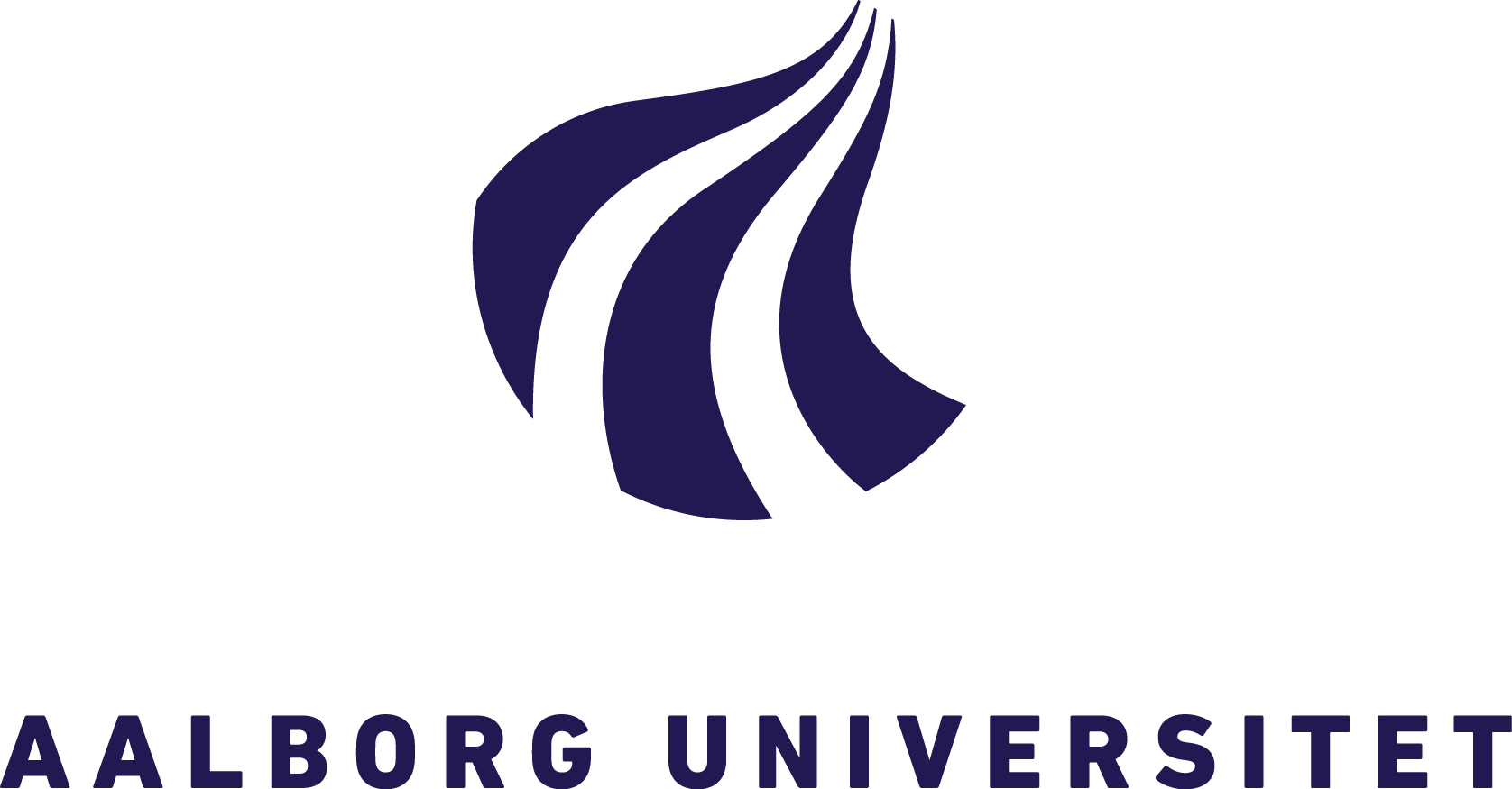 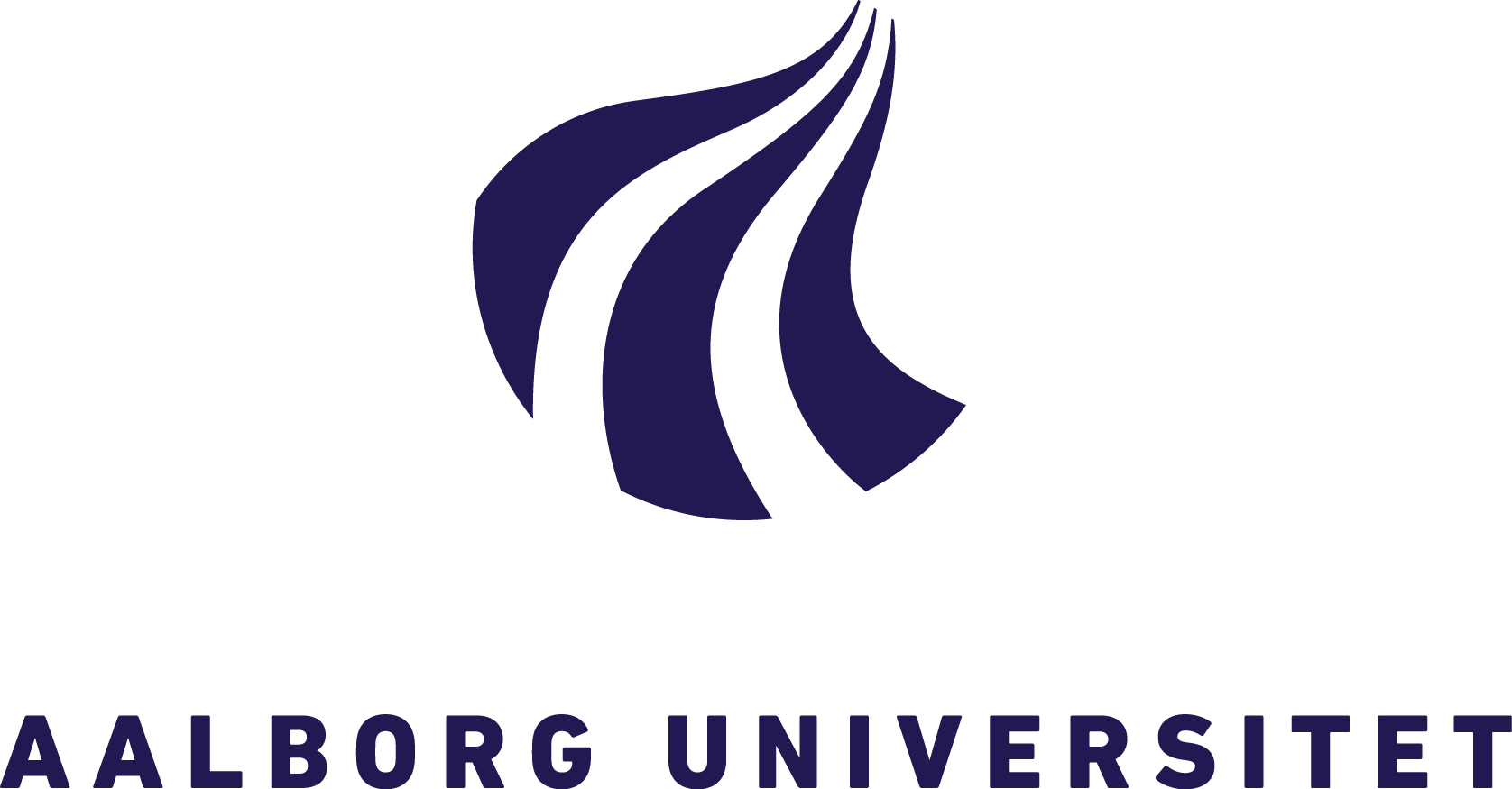 Godkendelse af dagsorden Nyt fra skolen og sekretariatet Dispensationer og merit (Andrea) Semesterevaluering for F15 (bilag 1) eftersendesIndfasning af Digital eksamen (herunder studerendes ønsker om kvittering for skriftlige afleveringer). Deltagere til et testudvalg på Psykologiuddannelsen (bilag 2)Retningslinjer og orientering ifb. Aflysning af forelæsninger og manglende erstatning.Valgfag F16 Tilpasninger og justeringer af den nuværende SO (Ole og Lisbeth) (bilag eftersendes)Godkendelse af kommende BASO (bilag 3, 3a, 3b, 3c) Generelle retningslinjer om deltagelse på seminarhold til obligatorisk undervisning (skift mellem hold), og retningslinjer for, hvilken løsning/konsekvens det har, hvis man mangler fremmøde på obligatorisk undervisning (samt overlap mellem valgfag på 9 semester og seminarhold på 7. semester) (bilag 4)Bemanding F16 Godkendelse af semesterplaner for F16 (bilag 5) eftersendes Gennemgang/opfølgning af nuværende aktionsliste herunder beslutning om den skal fortsætte (alle) (bilag 6)Semesterevaluering pkt. fra aktionslisten v/ Jonas, Mariann og Kathrine Meddelelser fra studienævnsformanden Kriterier for litteratur i semesterplanerne. (oplæg fra Bendt, Jonas, Jeanne og Thomas?)Heldagslærermødet foråret 16 – hvilket indhold skal der væreVidenskabsetik og Jura v/ Tia. (Pkt. fl. til næste SN i november)Strategi og Vision (Ole og alle) (med pointer fra selvevalueringsmødet den 10.06.15) en indledende drøftelse (bilag 7, 7a, 7b)Skabelon til Strategi og Handlingsplan (bilag 8) Evt.Godkendelse af dagsorden Thomas Szulevicz ledede SN mødet, da SNF først deltog i mødet fra kl. 10.30. Forslag til at pkt. 17 og 19 bortfalder og pkt. 15 udsættes, da der endnu ikke er udarbejdet et oplæg. Pkt. 13 ønskes gennemgået dog ikke godkendt, da ikke alle semesterplaner er fremsendt endnu..Dagsorden blev herefter godkendtNyt fra skolen og sekretariatet Hanne orienterede om at hun har fået ny stilling som Prodekan pr. 15.11.2015, på det Humanistiske Fakultet og der således sker udskiftning af skoleleder pr. 1.11.2015 for SEF skolen. Det bliver Nikolaj Stegeager fra Institut for læring, som bliver konstitueret skoleleder indtil ca. februar 2016. (Nikolaj er uddannet  Psykolog).Når det nye studienævn er tiltrådt, skal de skrive en indstilling til, hvem de ønsker som skoleleder.Læring og filosofi flytter ind på KS 3 i november 2015, hvilket kan give nogle lokalemæssige udfordringer undervisningsmæssigt. Hanne Dauer Keller opfordrede til at planlægge undervisningen i to timers slots for at udnytte lokalesituationen så optimalt som muligt. Hvis man alligevel ønsker en tre-timer slot, så skal det planlægges fra 14-17. Der er nedsat et lokale udvalg omkring planlægning og fordeling af undervisningslokaler, hvor bl.a. Elsebeth fra psykologi deltager. Hanne nævnte, at studiet skal i gang med at arbejde med Strategi og Handleplaner frem til slutningen af året. Der er fremsendt en skabelon til strategi- og handlingsplansarbejdet, som skal inddrage pointerne fra selvevalueringsmødet.Hanne spurgte til økonomien og budgettet på Psykologi og Andrea nævnte at budgetterne for psykologi og EVU er indsendt til Instituttet den 20.10.2015. Vedrørende budget for EVU er der taget forbehold, da der er anvendt den ”gamle” timetakst og ikke den ”nye” timetakst (skal muligvis indberettes med den ny timetakst efterfølgende). Andrea lovede at sende budgetterne til Hanne. Hanne spurgte ligeledes til censuromkostninger per STÅ. Andrea vil sende en beregning.Hanne får tilsendt budgettet for 2016, da der kan være forhold omkring eksamination som uddannelsen ikke har mulighed for at påvirke. Annette nævnte, at hun er i gang med planlægningen af eksamen til vinter 2015 og det forventes at planerne bliver færdige til offentliggørelse den 15.12.2015 på Moodle.Dispensationer og merit (Andrea) Andrea oplyste, at der p.t. udstedes de sædvanlige forhåndsmeritter for studerende, som ønsker at læse et semester i udlandet. Andrea oplyste, at der dagen før studienævnsmødet var indkommet en dispensationsansøgning vedrørende 5. gangs forsøg til specialet. Vedkommende har sidste år fået en 4. gangs dispensation samt ekstra timer til at skrive specialet om, men har ikke benyttet sig af vejledningstimerne og indleveret samme speciale igen (afleveringsfrist udsat flere gange pga. dispensation). Det aftaltes, at studenterrepræsentanterne vil se på ansøgningen, og at ansøgningen skal få afslag, med mindre der viser sig nogle omstændigheder, der kan give grund til at tro, at vedkommende kan bestå i 5. forsøg. Andrea oplyste, at der er indkommet en dispensationsansøgning fra en gruppe studerende, som gerne vil skrive specialet i en gruppe på 4. Andrea vil tjekke med fakultetet, om der kan gives dispensation.Semesterevaluering for F15 (bilag 1) Alle semestrene har været indkaldt til evalueringsmødet der blev afholdt den 8.10.2015 og er gennemgået ét for ét. Nedenfor først en kort sammenfatning af rapporten fra hhv. ankerlærer og junta samt til sidst en konklusion.2. semesterKonklusion:Kvalitativ forskningsmetodologi: Eksamensformen ændres fra F16 til essay i stedet for MC.Projektet: Det skal meldes klart ud at der er metodefrihedAnsvarslister: Dette accepteres ikke af Fakultetet. Der opfordres til større selvjustits i grupperne og fokus på håndtering af konflikter i grupper og gruppedynamik.Personlighedspsykologi for sidefagsstuderende: Forløbet ændres til at strække sig over 4-6 uger (i stedet for 3).4. semesterKonklusion:Kvantitativ forskningsmetodologi: Der skal laves en seminarrække med vejleder eller en af underviserne. 4 seminarhold med et antal øvelsesgange. Overvej brugen af Coolican bogen!Psykiatri: Det komprimerede modul fastholdes.Gruppedannelsen: Der skal mere opmærksomhed på processen. Den bør forbedres.Vejledning: Ankerlærer og vejledere skal præcisere meget klart hvordan de tænker vejledning6. semesterKonklusion:Ønske om forelæsningsrække videregives til kommende ankerlærer.Grupperum: Der er mulighed for at se i bookingsystemet om seminarrum er ledige. Man kan ikke booke lokale, men må gerne bruge lokalerne, hvis de er ledige. Dog skal man flytte, hvis lokalet bliver booket og man bliver bedt om det. Denne information ligger på Moodle i Studierum for Psykologi i mappen: Information på tværs af semestrene.Sekretariatet har ikke mulighed for at kvittere for aflevering. Der indføres gradvist digital eksamen, hvorved alle skal forholde sig til en anden arbejdsgang.Vejledere: Ros/ris videregivet til kommende ankerlærer.8. semesterKonklusion:KAIO: Der er tilført nye undervisningskræfter til programmet, som forhåbentligt eliminerer tidligere problemer med undervisning og praktik.10. semesterOpsummering af juntaens rapport:Udmærket arbejdsindsats fra de studerendes side.Der er for lidt tid til at skrive speciale.Overvej muligheden for at omstrukturere, så man ikke skriver speciale efter 9. sem. projekt, dvs. undgå 2 store skriftlige opgaver med ekstern censur lige efter hinanden.Overvej muligheden for at facilitere et par gruppedannelsesdage.Konstruktiv og nyttig specialesump.Konklusion:Ingen.Sammenfattende blev der til 8. semester nævnt, at der i ovennævnte evaluering kun er nævnt KAIO og ikke de mindre gode oplevelser der har været på BSPK. Hanne foreslog at de ting der vedrører Programmerne kommer med særskilt i semesterevalueringerne fremover og bliver behandlet på de møder.SN vedtog, at der følges op på evalueringerne af professionsprogrammerne i et professionsprogramudvalg som aktuelt består af Kristine Jensen de Lopez, Anne Birgitte Døssing, Chalotte Glintborg, Thomas Szulevicz Jonas M. Pedersen og Emma M. Hansen.Punktet ”Orientering fra professionsprogramudvalget” tages med på næste SN møde i november	Indfasning af Digital eksamen (herunder studerendes ønsker om kvittering for skriftlige afleveringer).Annette orienterede om, at der har været kørt en testperiode med ”Digital eksamen” og digital eksamen er klar til endelig implementering i sommeren 2016. Dog er digital eksamen nu klar til at blive anvendt ved skriftlige eksaminer her ved vintereksamen 2015.Til november kommer der en ny prøvetype ”Prøver uden aflevering” mundtlige prøver, hvor bedømmerne afgiver deres karakterer. Kun på udvalgte studier/eksaminer.Systemet er ikke klar til stedprøver endnu og kan tidligst forventes ved sommereksamen 2016.Afhængig af evalueringen er det muligt, at psykologistuderende stadig skal aflevere 2 eksemplarer af ugeopgaven i papirformat.Ved projektaflevering skal der stadig afleveres 2 eksemplarer.Psykologi har vedtaget at Socialpsykologi bliver kørt som et forsøg på 1. semester her til vintereksamen 2015. De studerende skal dog fortsat aflevere fysiske eksemplarer af deres synopser. Det blev nævnt, at rent administrationsmæssigt bliver eksamen på den måde forenklet grundet manuel håndtering af at protokoller digitaliseres.Det blev kommenteret, at det måske forenkles rent administrationsmæssigt, dog kan det for underviserne blive svært at læse opgaverne rent digitalt, og at digital indtastning af karakterer kan opleves som en administrativ byrde. Den digitale uploadning er det gældende tidspunkt for rettidig aflevering.Det er eksaminators ansvar at tjekke, at den digitale opgave og papirudgaven er identiske.SN næstformanden forslog at digital eksamen tages, hvis der opstår problemer.Deltagere til et testudvalg på Psykologiuddannelsen (bilag 2)Der er nedsat et testudvalg bestående af Mogens Jensen, Kristine Jensen de Lopez og Hanne Bruun S. Knudsen og de har afholdt et møde den 5. oktober 2015 og drøftet indkøb af test.Der ønskes fra testudvalget køb af følgende to test i prioriteret rækkefølge:1) CELF-4: http://www.pearsonassessment.dk/celf-4.html: 12.995 kr.2) Beck Youth Inventory: http://www.pearsonassessment.dk/bdi-ii.html 550 kr. Det blev nævnt, at der er afsat en budgetpost til test i 2016. Hvis der er overskud på budgetposten kan der opspares til det efterfølgende år.SNF indstiller til at der bevilliges de nævnte to test. Dog kan de først bevilliges indkøbt i 2016.Retningslinjer og orientering ifb. Aflysning af forelæsninger og manglende erstatning.SN næstformanden har taget punktet op omkring retningslinjer for erstatning af undervisning og om der kan gøres noget, hvis en stor procentdel af forelæsningerne bliver aflyst?Til det spørgsmål blev følgende nævnt: Det skal huskes at det spørgsmål skal ses i en større sammenhæng og særligt i forhold til hvor ofte det sker, at der aflyses i en længere periode, set i lyset af at en studerende der gennemgår en hel uddannelse fra 1 til 10 semester i en forholdsmæssig ligning.Hvis studiet ved, at der er en langtidssygemelding fra en underviser så forsøges det at ske ved afløsning med en erstatning. Dog kan det i mellemtiden være svært nogle gange med at aflyse i flæng, da det ikke altid vides på forhånd hvornår en evt. sygdom er langvarig og/eller ikke langvarig – dog gør studiet det bedste der er muligt i videst muligt omfang i forhold til den enkelte situation.Dog efterlyses vigtigheden af information på Moodle af kommunikation til de studerende og blot det at vide/ blive informeret er et vigtigt kommunikationsredskab for os alle.SN anbefaler ikke retningslinjer omkring erstatninger, da erstatninger ikke er et krav i forhold til den almindelige undervisning.SN kredsen er dog enige om, at det er vigtigt med information til de 1. semesters studerende med en udmelding omkring aflysning og erstatning fremadrettet til de 1. semesters studerende, da de er nye på psykologistudiet.Konklusion: Elsebeth vil skrive ud til de studerende på 1. semester og meddele aflysninger til de 1. semesters studerende via Moodle.Valgfag F16 Eksamenskontoret efterspørger valgfag fra uddannelserne og der er på Psykologi ikke udmeldt nogle valgfag for forår 2016.Efter SN mødet pr. d.d. skrives der ud til underviserne og evt. i forhold til andre studier omkring hvilke valgfag der kan udbydes. Elsebeth nævnte, at det ikke kun er i forhold til Psykologi, men også i forhold til de øvrige uddannelser der udbyder valgfag.Tilpasninger og justeringer af den nuværende SO (Ole og Lisbeth) Ændringer der er sket i SO blev gennemgået og følgende rettelser godkendt af SN:1. semester og 9. semesters eksamener er blevet ændret fra ekstern censur til intern censur og er hermed gældende fra d.d. Årsagen til ændringen er bl.a. psykologi i forvejen havde en stor andel eksaminer med ekstern censur, og at der kan spares ganske betragteligt ved at lade nogle eksaminer overgå til intern censurering. SN vedtager hermed ændringerne og sender besked til fakultetet om de gældende ændringer.Godkendelse af kommende BASO (bilag 3, 3a, 3b, 3c)BASO ændringer blev gennemgået og drøftet i SN kredsen.Ændringer der er sket i SO blev gennemgået punkt for punkt. Følgende rettelser blev gennemgået:Side 14§ 16 i afsnittet der begynder med ”De obligatoriske seminarer med kvalitative forskningsøvelser omfatter”:Side 14 Det ændres til denne formulering: ”introduktion til og øvelse i at beherske basale kvalitative empiriindsamlings- og analysemetoder”.Side 15 Ændres tilbage til oprindelig formulering.Side 20 SN er i tvivl om formuleringen:Ændres tilbage til oprindelig formulering og fastholder ugeprøvenSide 22Ændres tilbage til oprindelig formuleringSide 25§23 ændres følgende - og/eller ændres til ogDer slettes: efter 3. semester formulering der lyder: Det er derfor en forudsætning at disse fag er bestået - slettesSide 31 Bachelorprojektet: det fremsendte formuleringsforslag godkendes ikke.Side 32Godkendes ikke – skal formuleres efter oprindelig tekst ved punktet færdigheder i afsnit 1 fjernes ”eller” og i afsnit 2 fjernes ”eller” og samtidig fjernes følgende sætning: Mindst to grunddiscipliner og/eller en grunddisciplin og biologisk psykologi.Derudover slettes i sidste afsnit punktet: For empiriske projekter gælder det at den studerende skal kunne analysere og begrunde de valgte analyse redskaberSide 33§29 modulet3 afsnit ”Studienævnet for Psykologi (5 ECTS eller 10 ECTS)– dato skal slettes her i denne sætning.Side 35 godkendes dog med formuleringsrettelse ved pkt. 1, hvor der står intern ansat forsker rettes til Internt ansat forskerDerudover slettes sidste afsnit der begynder med følgende:Tilmelding til forskningsaktivitet…….Side 36Sletter under pkt. 4 følgende: og/eller – der slettes ellerBASO blev herefter godkendt.Generelle retningslinjer om deltagelse på seminarhold til obligatorisk undervisning (skift mellem hold), og retningslinjer for, hvilken løsning/konsekvens det har, hvis man mangler fremmøde på obligatorisk undervisning (samt overlap mellem valgfag på 9 semester og seminarhold på 7. semester) (bilag 4) De problemstillinger der blev fremhævet og diskuteret i SN var bl.a. det rent strukturelle, logistiske og praktiske, idet der er opstået en situation, hvor de studerendes almindelige progression er vanskeliggjort på grund af en opfordring fra ledelsen i UK på, at de studerende på 7. semester skal følge et valgfag på 9. semester.Undervisningen på 9. semester kan ikke koordineres med 7. semester og det bringer dermed de studerende i en situation, hvor deres uddannelsesforløb risikerer at blive forsinket, da der er fag på 7. semester den studerende skal følge og som hindres af disse opfordringer. Årsagen er, at de 7. semesters studerende skal følge deres obligatoriske fag og have opnået 75 % fremmøde for at kunne gå til eksamen, hvis ikke de gør det kan de ikke komme i praktik på 8 semester og må derfor vente et helt år på at komme i praktik og dette har naturligvis vidtrækkende konsekvenser for de studerende og deres økonomiske situation.SN konkluderede, at der indstilles til klinikledelsen, at UK ikke opfordrer deres 7. semesters studerende til at tage valgfag på 9. semester. Der sendes en besked til klinikledelsen snarest muligt med denne orientering.Herudover drøftes forskellige fremtidige løsningsscenarier, så vi ikke havner i samme problemstilling igen. Bemanding F16 Bemandingsplanen er klargjort og udsendes snarest muligt i psykologikredsen.Godkendelse af semesterplaner for F16 (bilag 5) eftersendes Da SN deltagerne først har fået de seneste semesterplaner eftersendt den  kan de ikke godkendes her på mødet i første omgang pr. d.d., dog var der enighed om, at 2. semesters semesterplan godkendes fredag den  og de øvrige semesterplaner godkendes fredag den 30.10.2015.Hanne D. Keller efterspørger om de to timers slot overholdes på 2. semesters semesterplaner og det viser sig at det overholdes ikke iflg. Elsebeth, da der er planlagt flere tre timers slots. Hanne Dauer Keller opfordrer til at de aftalte to timers slot overholdes, ellers giver det problemer med udfyldelse af tidspunkterne og den udnyttelse af lokaliteterne der skal være i forhold til de angivne slots planlægning.Semesterplanerne for EVU blev godkendt for forår 2016.Gennemgang/opfølgning af nuværende aktionsliste herunder beslutning om den skal fortsætte (alle) (bilag 6) Pkt. blev ikke nået fl. til mødet i nov.Semesterevaluering pkt. fra aktionslisten v/ Jonas, Mariann og Kathrine Punktet fl. til december 	Meddelelser fra studienævnsformanden SNF nævnte, at der pr. 01.10.15 er blevet ansat en ny studenterstudievejleder efter jobopslag på AAU jobportal og som er blevet besat med følgende Pernille Hede Rømer.SNF orienterede om, at der sendes en reminder ud til alle og især til de kursusansvarlige, at de skal huske følgende:At der gives kollektiv feedback til alle studerende på alle skriftlige opgaver. (se studiehåndbogen)Kriterier for litteratur i semesterplanerne. (oplæg fra Bendt, Jonas, Jeanne og Thomas?)Punktet fl. til december Heldagslærermødet foråret 16 – hvilket indhold skal der væreThomas Szulevicz nævnte, at det næste heldagslærermøde vil blive afholdt i oktober 2016Videnskabsetik og Jura v/ Tia. (Pkt. fl. til næste SN i november)Punktet fl. til nov. Strategi og Vision (Ole og alle) (med pointer fra selvevalueringsmødet den 10.06.15) en indledende drøftelse (bilag 7, 7a, 7b)Det blev vedtaget at SNF og Hanne Dauer Keller udarbejder et oplæg pba. selvevalueringsrapporten og deadline er til SN mødet den 11.11.15 Skabelon til Strategi og Handlingsplan (bilag 8) Skabelonen anvendes af Hanne og Ole i forbindelse med udarbejdelse af punkt 20  Evt.Intet til punktetGodkendt  3.11.15 ------------------------------------------------------------------------------SN-mødekalender E2015 – kl. 09.30-12.00, KS3 lok. x.xxxMøde 07, onsdag 12. aug.2015 (uge 33), kl. 09.30-12.00Møde 08, onsdag 09. sept. 2015 (uge 37), kl. 09.30-12.00Møde 09, onsdag 14. okt. 2015 (uge 42), kl. 09.30-12.00 – pga. efterårsferie afholdes møde den 21.10.15 uge 43Møde 10, onsdag 11. nov. 2015 (uge 46), kl. 09.30-12.00Møde 11, onsdag 09. dec. 2015 (uge 50), kl. 09.30-12.00Dagsorden – Studienævnsmøde – onsdag den 21.10.2015  kl. 09.30-12.30  lokale 1.121 KS3 Referat – Studienævn 21.10.2015NavnTil stedeAfbud fra:ReferentStudienævn:VIP repræsentanter:Ole Michael Spaten (studienævnsformand) – (Ole) (deltager fra kl. 10.30)xTia Hansen – (Tia) (ikke meldt afbud)xMariann B. Sørensen – (Mariann)xBendt Torpegaard Pedersen – (Bendt)xSuppleanter:Thomas Szulevicz – (Thomas) xSvend Brinkmann – (Svend)xStudenterrepræsentanter:Jonas Møller Pedersen – (Jonas) næstformandxRasmus Halskov – (Rasmus)xJeanne Stenhøj Carlsen – (Jeanne)xEmma Mille Hansen– (Emma)xStudenter suppleanter:Kathrine Gundersen – (Kathrine)xNadia Schrøder Sørensen – (Nadia)xEmil Bojer Kanstrup – (Emil)xReferent:Lis Kragh (sekretær) – (Lis)xxObservatører:Hanne Dauer Keller (skoleleder) (Hanne)xKathrine Vognsen (skolesekretær) (Kathrine) xAnnette Christensen (sekretær)(Annette)  xElsebeth Bækgaard (sekretær) (Elsebeth) xAndrea Dosenrode (udd. koordinator) (Andrea)x